UCR Religious Accommodation Request Form 
Employee Request for Religious Accomodation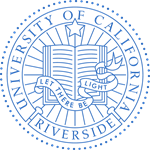 The President of the University of California has concluded that during the SARS-CoV-2 pandemic, “critical steps must be taken to reduce the likelihood of severe disease among students, faculty and staff, particularly those on campus, and in turn to reduce the likelihood that our health systems will be overwhelmed.” On July 31, 2020, the University issued an Executive Order to be effective through the 2020-2021 flu season that “all students, faculty, and staff living, learning, or working at any UC location must receive a flu vaccine” by October 31, 2020.The University is an equal opportunity/affirmative action employer that prohibits discrimination against employees and applicants for employment based on religion and provides reasonable accommodation for individuals’ sincerely held religious beliefs, unless providing a reasonable accommodation would result in undue hardship to the University. Employees may use this form to request a religious accommodation.Employee Name: Employee Name: Job Title: Employee ID Number: Employee ID Number: Department: Contact Telephone: Contact Telephone: Supervisor: Work Email Address: Faculty member or Other Academic:   Yes  NoFaculty member or Other Academic:   Yes  NoWork Location (choose one):	I am currently working remotely and will not access any UC facility at any time.	I am working on-site or will access a UC facility at any time (even one time).Work Location (choose one):	I am currently working remotely and will not access any UC facility at any time.	I am working on-site or will access a UC facility at any time (even one time).Work Location (choose one):	I am currently working remotely and will not access any UC facility at any time.	I am working on-site or will access a UC facility at any time (even one time).Please complete the following (you may attach additional information as needed):Identify the sincerely held religious belief, observance or practice that prevents you from receiving the flu vaccine (this includes moral or ethical beliefs as to what is right and wrong which are sincerely held with the strength of traditional religious views (29 C.F.R.§1605.1), but it does not include “social, political, or economic philosophies” or personal preferences (U.S. Equal Emp’t Opportunity Comm’n, Questions and Answers: Religious Discrimination in the Workplace, Question 1 (Jan. 31, 2011); U.S. Equal Emp’t Opportunity Comm’n, Compliance Manual, Section 12: Religious Discrimination, at 12-I (Coverage) (July 22, 2008):Explain how receiving the flu vaccine conflicts with or violates your sincerely held religious belief, observance or practice:Describe the accommodation you are requesting (an accommodation must enable you to meet the required/essential functions of your job and must not impose an undue hardship, which includes compromising workplace safety, on the University (https://www.eeoc.gov/religious-discrimination):In some cases, the University will need to obtain additional information and/or documentation about your religious belief(s), observance(s) or practice(s). We may need to discuss the nature of your religious accommodation with your religion’s spiritual leader (if applicable) or religious scholars to address your request for an exception. If requested, can you provide documentation to support your belief(s), observance(s) or practice(s) and need for an accommodation?	Yes		No	Please explain why: Please sign and date the request after reading the acknowledgement below.I verify that the above information is complete and accurate to the best of my knowledge, and I understand that any intentional misrepresentation contained in this request may result in disciplinary action. I also understand that the University may not grant my request if it is not reasonable or if it creates an undue hardship on the University.In some cases, the University will need to obtain additional information and/or documentation about your religious belief(s), observance(s) or practice(s). We may need to discuss the nature of your religious accommodation with your religion’s spiritual leader (if applicable) or religious scholars to address your request for an exception. If requested, can you provide documentation to support your belief(s), observance(s) or practice(s) and need for an accommodation?	Yes		No	Please explain why: Please sign and date the request after reading the acknowledgement below.I verify that the above information is complete and accurate to the best of my knowledge, and I understand that any intentional misrepresentation contained in this request may result in disciplinary action. I also understand that the University may not grant my request if it is not reasonable or if it creates an undue hardship on the University.Signature: Date: 